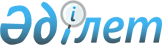 Павлодар облысының аумағында карантиндік режимді енгізуге байланысты жұпсыз жібек көбелегі мен қара қарағай мұртты қоңызы бойынша карантинді аймақ белгілеу туралы
					
			Күшін жойған
			
			
		
					Павлодар облыстық әкімдігінің 2014 жылғы 02 желтоқсандағы № 357/12 қаулысы. Павлодар облысының Әділет департаментінде 2014 жылғы 25 желтоқсанда № 4226 болып тіркелді. Күші жойылды - Павлодар облыстық әкімдігінің 2019 жылғы 24 маусымдағы № 193/2 (алғашқы ресми жарияланған күнінен кейін күнтізбелік он күн өткен соң қолданысқа енгізіледі) қаулысымен
      Ескерту. Күші жойылды - Павлодар облыстық әкімдігінің 24.06.2019 № 193/2 (алғашқы ресми жарияланған күнінен кейін күнтізбелік он күн өткен соң қолданысқа енгізіледі) қаулысымен.
      Қазақстан Республикасының 1999 жылғы 11 ақпандағы "Өсімдіктер карантині туралы" Заңының 9-1-бабы 3)–тармақшасына сәйкес Павлодар облысының әкімдігі ҚАУЛЫ ЕТЕДІ:
      1. Павлодар облыстық орман шаруашылығы және жануарлар дүниесі аумақтық инспекциясының ұсынымы бойынша Павлодар облысының аумағында карантиндік режимді енгізуге байланысты жұпсыз жібек көбелегі мен қара қарағай мұртты қоңызы бойынша карантинді аймақ осы қаулының қосымшасына сәйкес белгіленсін.
      2. Қалалар мен аудандар әкімдері карантиндік режимді сақтауды қамтамасыз етсін.
      3. "Павлодар облысының жер қойнауын пайдалану, қоршаған орта және су ресурстары басқармасы" мемлекеттік мекемесі заңнамамен белгіленген тәртіпте:
      осы қаулының аумақтық әділет органында мемлекеттік тіркелуін;
      осы қаулының аумақтық әділет органында мемлекеттік тіркелуінен кейін он күнтізбелік күн ішінде бұқаралық ақпарат құралдарында және "Әділет" ақпараттық-құқықтық жүйесінде ресми жариялауға жіберілуін қамтамасыз етсін.
      4. Осы қаулының орындалуын бақылау облыс әкімінің орынбасары Н. К. Әшімбетовке жүктелсін.
      5. Осы қаулы бірінші ресми жарияланған күнінен бастап он күнтізбелік күн өткеннен соң күшіне енеді. Павлодар облысының аумағында карантиндік режимді
енгізуге байланысты жұпсыз жібек көбелегі мен қара қарағай
мұртты қоңызы бойынша карантинді аймақтар
					© 2012. Қазақстан Республикасы Әділет министрлігінің «Қазақстан Республикасының Заңнама және құқықтық ақпарат институты» ШЖҚ РМК
				
      Облыс әкімі

Қ. Бозымбаев
Павлодар облысы әкімдігінің
2014 жылғы 2 желтоксандағы
№ 357/12 қаулысына
қосымша
Облыстың қалалары мен аудандары
Ауылдық округ
Таратылу шекарасы
Ауданы, га
1
2
3
4
Жұпсыз жібек көбелегі
Жұпсыз жібек көбелегі
Жұпсыз жібек көбелегі
Жұпсыз жібек көбелегі
Баянауыл
Баянауыл мемлекеттік ұлттық табиғи паркі
Жасыбай орманшылығы, Жаңбақ учаскесі, 55-орам
70
Аудан бойынша барлығы:
Аудан бойынша барлығы:
70
Железин
Алакөл
Михайлов орманшылығы, орамдар: 23, 30, 32, 41, 48 
260
Железин
Ақтау
Михайлов орманшылығы, орамдар: 130, 131, 133, 134, 143, 147-149, 158-160, 164
773
Железин
Башмачинский
Железин орманшылығы, орамдар: 5, 6, 13-22, 55, 58, 59, 63, 65, 67-70, 72, 73, 117, 118, 128
1086,4
Железин
Веселая роща
Михайлов орманшылығы, орамдар: 34, 43, 46, 50-54, 86, 87, 100, 102, 105, 112, 113, 115-118, 124, 127, 132
914,2
Железин
Еңбекші
Тасты орманшылығы, орамдар: 37-41, 56-58, 62-67, 70-92
4005,3
Железин
Железин
Железин орманшылығы, орамдар: 34, 40, 42, 44-47, 77, 79, 80, 83, 89, 90, 92, 95, 119, 121-124
1156,4
Железин
Қазақстандық
Михайлов орманшылығы, орамдар: 16, 27-29, 36-38
119,5
Железин
Орманды
Тасты орманшылығы, орамдар:

1-36
3918
Железин
Михайлов
Михайлов орманшылығы, орамдар: 76-78, 81, 82, 106
130,6
Железин
Новомир
Тасты орманшылығы, орамдар: 93-136
3004,3
Железин
Прииртышск
Железин орманшылығы, орамдар: 42-55, 59-61, 68, 69, 115
2641,6
Аудан бойынша барлығы:
Аудан бойынша барлығы:
18009,3
Ертіс
Амангелді
Амангелді ауылы, саябақ
3
Ертіс

1
Байзақов

2
Железин орманшылығы,

3
558,4

4
орамдар: 61, 62, 64, 66, 71, 74-76
Ертіс
Байзақов
Байзақов ауылы, саябақ
2
Ертіс
Ертіс
Железин орманшылығы, орамдар: 91, 93, 94, 96-99, 130
609,8
Ертіс
Ертіс
Ертіс ауылы, саябақ
6
Ертіс
Қарақұдық
Железин орманшылығы, орамдар: 100-113
587,6
Ертіс
Қарақұдық
Қарақұдық ауылдық округі, қайыңды орман
122
Ертіс
Қосағаш
Қосағаш ауылы, қайыңды орман
85
Ертіс
Қызылжар
Железин орманшылығы, орамдар: 85-88, 129
320,6
Ертіс
Қызылжар
Қызылжар ауылдық округі, саябақ, бақтар, орман жолақтары
113
Ертіс
Луговск
Железин орманшылығы, орамдар: 78, 81, 82, 84
229,5
Ертіс
Луговск
Луговск ауылдық округі, саябақ
2
Ертіс
Майқоңыр
Майқоңыр ауылы, саябақтар мен бақтар
20
Ертіс
Панфилов
Панфилов ауылы, саябақ
7
Ертіс
Солтүстік
Железин орманшылығы, орамдар: 51, 53, 54, 56, 57, 127
316
Ертіс
Солтүстік
Солтүстік ауылдық округі, саябақ, орман жолақтары
40
Ертіс
Ұзынсу
Ұзынсу ауылдық округі, бақ
50
Аудан бойынша барлығы:
Аудан бойынша барлығы:
3071,9
Қашыр
Береговой
Арнайы жер қоры
556
Қашыр
Береговой
"Абишев" фермерлік қожалығы
7
Қашыр
Береговой
"Тоқтасов" шаруа қожалығы
15
Қашыр
Береговой
"Шаров" шаруа қожалығы
107
Қашыр
Береговой
"Рахимов" шаруа қожалығы
33
Қашыр
Береговой
"Щербак" шаруа қожалығы
6
Қашыр
Береговой
"Тіленов" шаруа қожалығы
3
Қашыр
Береговой
"Нұрмақов" шаруа қожалығы
43
Қашыр
Береговой
"Түлеков" шаруа қожалығы
39
Қашыр
Береговой
"Тоқтасов" шаруа қожалығы
10
Қашыр
Береговой
"Динара" шаруа қожалығы,

орман жолағы № 28
7
Қашыр
Береговой
"Аманжол" шаруа қожалығы,

орман жолағы № 39
11
Қашыр
Береговой
"Омельницкий" шаруа қожалығы
9
Қашыр
Береговой
"Түлеков" шаруа қожалығы
23
Қашыр
Береговой
"Черниченко" шаруа қожалығы
15
Қашыр
Береговой
"Нейфельд" шаруа қожалығы
2
Қашыр
Береговой
"Комаров" фермерлік қожалығы
6
Барлығы:
892
Қашыр
Бобровский
Арнайы жер қоры
435
Қашыр
Бобровский
"Дүйсембеков" шаруа қожалығы
20
1
2
3
4
Қашыр
Бобровский
"Кабалдинов" шаруа қожалығы
7
Қашыр
Бобровский
"Бейсембаев" шаруа қожалығы
73
Қашыр
Бобровский
"Исманғалиев" шаруа қожалығы
16
Қашыр
Бобровский
"Карпенко" шаруа қожалығы
59
Қашыр
Бобровский
"Кофтанюк" шаруа қожалығы
12
Қашыр
Бобровский
"Шаров" шаруа қожалығы
10
Қашыр
Бобровский
"Бегімов" шаруа қожалығы
52
Қашыр
Бобровский
"Закир" шаруа қожалығы
2
Қашыр
Бобровский
"Жаңабет" шаруа қожалығы
4
Қашыр
Бобровский
"Мұханов" фермерлік қожалығы
30
Барлығы:
720
Қашыр
Байқоныс
Арнайы жер қоры
9
Қашыр
Байқоныс
"Алекпаров" шаруа қожалығы,

орман жолағы № 52
6
Қашыр
Байқоныс
"Мацюта" шаруа қожалығы
9
Қашыр
Байқоныс
"Саленко" шаруа қожалығы
2
Қашыр
Байқоныс
"Баильдинов" шаруа қожалығы
3
Барлығы:
29
Қашыр
Песчан
Арнайы жер қоры
471
Қашыр
Песчан
"Алекпаров" шаруа қожалығы,

орман жолағы № 41 (2)
74
Қашыр
Песчан
"Племцентр" жауапкершілігі шектеулі серіктестігі, 

орман жолағы № 31 (3), 31 (2), 

28 (1)
298
Қашыр
Песчан
"Агросервис" жауапкершілігі шектеулі серіктестігі, 

орман жолағы № 38 (1)
56
Қашыр
Песчан
"Бекболат" шаруа қожалығы,

орман жолағы № 29 (2)
30
Қашыр
Песчан
"Ақжол" шаруа қожалығы,

орман жолағы № 17, 18
15
Қашыр
Песчан
"Алавацкий" шаруа қожалығы,

орман жолағы № 33 (2), 33 (1)
46
Қашыр
Песчан
"Комаров" фермерлік қожалығы,

орман жолағы № 24, 25
31
Қашыр
Песчан
"Жүсіпов" фермерлік қожалығы,

орман жолағы № 50 (1)
52
Барлығы:
1073
Қашыр
Тереңкөл
Арнайы жер қоры
26
Қашыр
Тереңкөл
"Бөстекпаев" шаруа қожалығы
9
Қашыр
Тереңкөл
"Омельницкий" шаруа қожалығы
6
Қашыр
Тереңкөл
"Ахметов" шаруа қожалығы
15
Барлығы:
56
Қашыр
Иванов
Арнайы жер қоры
166
Қашыр
Иванов
"Сивухин" шаруа қожалығы
9
Қашыр
Иванов
"Шматков" фермерлік қожалығы
19
Қашыр
Иванов
"Ахметов" шаруа қожалығы
18
1
2
3
4
Қашыр
Иванов
"Комаров" фермерлік қожалығы
18
Қашыр
Иванов
"Қиялбаев" шаруа қожалығы
5
Қашыр
Иванов
"Ивановское" жауапкершілігі шектеулі серіктестігі
197
Барлығы:
432
Қашыр
Верненск
Арнайы жер қоры
54
Қашыр
Верненск
"Писегов" шаруа қожалығы
1
Қашыр
Верненск
"Мұхамедов" фермерлік қожалығы
2
Барлығы:
57
Қашыр
Воскресенск
Арнайы жер қоры
76
Барлығы:
76
Қашыр
Октябрь
Арнайы жер қоры
7
Қашыр
Октябрь
"Выборный" фермерлік қожалығы
1
Қашыр
Октябрь
"Карпенко" шаруа қожалығы
3
Қашыр
Октябрь
"Сыздықов" фермерлік қожалығы
1
Барлығы:
12
Қашыр
Федоров
Арнайы жер қоры
1
Қашыр
Федоров
"Зуенко" шаруа қожалығы
1
Қашыр
Федоров
"Агро-Даму" жауапкершілігі шектеулі серіктестігі
30
Барлығы:
32
Қашыр
Жаңа-Құрылыс
Арнайы жер қоры
6
Қашыр
Жаңа-Құрылыс
"Покровка" Агрофирма жауапкершілігі шектеулі серіктестігі
4
Барлығы:
10
Қашыр
Тереңкөл
Қашыр орманшылығы,

орамдар: 1, 2, 4-6, 11, 14, 16, 22-31
763
Қашыр
Тереңкөл
Песчан орманшылығы,

48-орам
5,6
Қашыр
Тереңкөл
Трофимов орманшылығы,

орамдар: 1-52, 54-56, 58-62, 64-66, 69-71, 74
4530,6
Қашыр
Тереңкөл
Федоров орманшылығы,

орамдар: 1-25, 27-81
6213
Барлығы:
11512,2
Аудан бойынша барлығы:
Аудан бойынша барлығы:
14901,2
Павлодар
Ямышев
Ямышев орманшылығы,

орамдар: 22, 23
122
Павлодар
Чернорецк
Чернорецк орманшылығы,

орамдар: 23, 27, 28, 32
365
Павлодар
Павлодар ауылы
Жаңа-Ауыл орманшылығы,

орамдар: 68, 69
38
Аудан бойынша барлығы:
Аудан бойынша барлығы:
525
Успен
Белоусов
Белоусов ауылдық округі, орман

екпелері (саябақтар, бақтар)
49
Успен
Богатырь
Трофимов орманшылығы,

орамдар: 64, 65, 68, 79
246
Успен
Қозыкеткен
Қозыкеткен ауылдық округі, орман екпелері (саябақ, бақтар)
15
Успен
Ковалев
Ковалев ауылдық округі, орман 

екпелері (саябақ, бақтар)
14
Успен
Қаратай
Трофимов орманшылығы,

орамдар: 53, 63, 66
297
Успен
Қаратай
Қаратай ауылдық округі, орман екпелері (саябақ, бақтар)
11
Успен
Қоңырөзек
Қоңырөзек ауылдық округі, орман екпелері (саябақ, бақтар)
33
Успен
Лозов
Лозов ауылдық округі, орман екпелері (саябақ, бақтар)
11
Успен
Надаров
Трофимов орманшылығы,

78-орам
107
Успен
Надаров
Надаров ауылдық округі, орман екпелері (саябақ, бақтар)
7
Успен
Новопокров
Трофимов орманшылығы,

орамдар: 67, 73, 76, 77
496
Успен
Новопокров
Новопокров ауылдық округі, орман екпелері (саябақ, бақтар)
45
Успен
Равнопольский
Равнопольский ауылдық округі, орман екпелері (саябақ, бақтар)
20
Успен
Успен
Успен ауылдық округі, орман екпелері (саябақ, бақтар)
65
Аудан бойынша барлығы:
Аудан бойынша барлығы:
1416
Шарбақты
Шарбақты ауылы
"Қазақстан Темір Жолы" Ұлттық Компаниясы акционерлік қоғамының филиалы,

Астаналық екпе ағаштар қорғау дистанциясы 
584
Шарбақты
Галкин
Галкин бағы
48
Аудан бойынша барлығы:
Аудан бойынша барлығы:
632
ОБЛЫС БОЙЫНША БАРЛЫҒЫ:
ОБЛЫС БОЙЫНША БАРЛЫҒЫ:
38625,4
Қара қарағай мұртты қоңызы
Қара қарағай мұртты қоңызы
Қара қарағай мұртты қоңызы
Қара қарағай мұртты қоңызы
Облыстың қалалары мен аудандары
Ауылдық округ
Таратылу шекарасы
Ауданы, га
1
2
3
4
Баянауыл
Баянауыл мемлекеттік ұлттық табиғи паркі
Баянауыл орманшылығы,

27-орам, 11-телім
5
Аудан бойынша барлығы:
Аудан бойынша барлығы:
5
Лебяжі
Малыбай
Көкжал орманшылығы, орамдар: 10, 117
20
1
2
3
4
Лебяжі
Шақа
Бірінші май орманшылығы, 151-орам
10
Аудан бойынша барлығы:
Аудан бойынша барлығы:
30
Шарбақты
Шалдай
Шошқалы орманшылығы, 6-орам
20
Аудан бойынша барлығы:
Аудан бойынша барлығы:
20
ОБЛЫС БОЙЫНША БАРЛЫҒЫ:
ОБЛЫС БОЙЫНША БАРЛЫҒЫ:
55